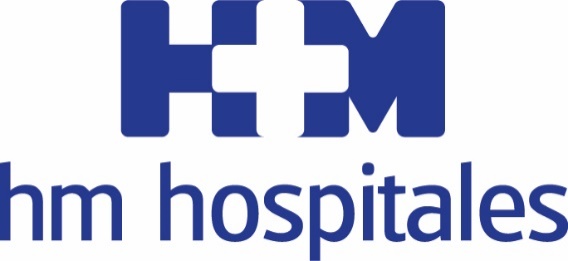 Estudio elaborado con 61 pacientes del Servicio de Neurología de HM Hospitales EL 90% DE LOS PACIENTES DE COVID-19 CON ANOSMIA DIAGNOSTICADA RECUPERAN EL OLFATO ANTES DE 60 DÍASEl 10% de los pacientes sometidos al estudio mantiene la pérdida parcial del olfato más allá de seis meses Estos datos fueron presentados en el I Congreso Nacional COVID-19 y ayudaron a que la anosmia-hipogeusia (AH) fuera considerada marcador precoz de infección por SARS Cov-2Los resultados de este informe se van a publicar en el Registro Nacional de la SEN y concluyen que esta sintomatología, muy molesta y discapacitante, puede ser crónicaMadrid, 26 de noviembre de 2020.- Un estudio preliminar del Servicio de Neurología de HM Hospitales, que lidera la Dra. Marta Ochoa, concluye que un 90% de los pacientes afectados por COVID-19 con anosmia — pérdida total del sentido del olfato — recuperan esa función antes de 60 días, lo que a todas luces es un dato positivo para la recuperación de buena parte de estos pacientes.Este estudio se ha realizado con 61 pacientes tratados en HM Hospitales de forma multidisciplinar por el Servicio de Neurología con la colaboración del Servicio de Otorrinolaringología (ORL) y especialistas del Grupo y cuyos datos han sido recopilados por la neuróloga Dra. Cristina Guijarro. Por otro lado, otra de las conclusiones del estudio señala que, “un 10% de los pacientes atendidos persisten sin recuperar el sentido del olfato seis meses después de la infección por SARS-CoV-2”, señala la Dra Guijarro. 10% de los pacientes afectados por COVID-19 con anosmia — pérdida total del sentido del olfato — la mantienen más allá de seis meses.En concreto, estas conclusiones se producen tras el análisis de los tiempos de recuperación de la función olfativa por parte de los pacientes analizados. “El tiempo medio de debut de la anosmia fue de tres días y la duración media fue de 23,25 días, aunque en el 23% de los pacientes la anosmia  duró entre 30-60 días y en el 10% esta sintomatología más de 60 días. El problema es que este 10% persisten con hiposmia (reducción parcial de la capacidad de percibir olores) seis meses después”, concluye la Dra. Guijarrro.Este estudio añade por lo tanto nueva información frente a otros estudios que reflejan una recuperación más precoz del sentido del olfato. “Aunque otros registros consideran que la anosmia mejora en menos de 30 días, nuestro registro muestra que, aunque todos mejoran, el 10%, persisten con hiposmia (o disosmia, alteración del olfato) tras 60 días”, puntualiza la Dra Guijarro.Marcador clínicoLos datos pormenorizados de este estudio preliminar fueron presentados en el I Congreso Nacional COVID-19 y contribuyeron a que la Sociedad Española de Neurología (SEN), junto a otras sociedades científicas, expresaran, ante las autoridades sanitarias, la necesidad de considerar la anosmia-hipogeusia (AH) como marcador clínico de la infección por SARS-CoV-2. Además, los resultados de este informe se van a publicar en el Registro Nacional de la SEN. De esta forma, en las fases iniciales de la pandemia en España  “tenemos constancia de que gracias a considerar la anosmia como marcador precoz de la infección, 18 sanitarios pudieron confinarse y prevenir la difusión de la infección”, señala la Dra. Guijarro.En ese sentido, la especialista de HM Hospitales reconoce que “la mayoría de los casos inicialmente diagnosticados en la primera oleada, eran compañeros sanitarios que nos consultaban, sin ningún otro síntoma. De esta forma pudieron aislarse. Saber que va asociado a mejor pronóstico de la sintomatología respiratoria, también tranquiliza a los pacientes”.¿Crónica?Además, el estudio pone de manifiesto que “al igual que otras infecciones por virus respiratorios, pueden quedar secuelas de alteración del olfato de forma crónica”, indica la Dra. Guijarro, quien también destaca que neurológicamente hablando, “la anosmia es muy molesta y discapacitante y a nivel profesional puede limitar mucho. No oler puede hacer que no te des cuenta de olores peligrosos como el de productos químicos o gas. La anosmia se acompaña de alteración del gusto, y no poder disfrutar de la comida, empobrece la existencia y nuestros recuerdos con más componente emocional van asociados a olores”.El tratamiento más recomendado hasta la fecha para estos pacientes en fases agudas reside en la administración de corticoides tópicos nasales y posteriormente, entrenamiento olfatorio. En el caso de HM Hospitales dichos tratamientos se realizan en plena colaboración con los equipos de ORL de todos los hospitales del Grupo y con la Unidad de Anosmia existente en Galicia. Todos estos actores estarán  implicados en futuros estudios sobre este campo que el Servicio de Neurología de HM Hospitales prepara para aportar más conocimiento a los efectos que la infección por SARS-CoV-2 tiene en los pacientes con anosmia.HM HospitalesHM Hospitales es el grupo hospitalario privado de referencia a nivel nacional que basa su oferta en la excelencia asistencial sumada a la investigación, la docencia, la constante innovación tecnológica y la publicación de resultados.Dirigido por médicos y con capital 100% español, cuenta en la actualidad con más de 5.000 trabajadores laborales que concentran sus esfuerzos en ofrecer una medicina de calidad e innovadora centrada en el cuidado de la salud y el bienestar de sus pacientes y familiares.HM Hospitales está formado por 42 centros asistenciales: 16 hospitales, 4 centros integrales de alta especialización en Oncología, Cardiología, Neurociencias y Fertilidad, además de 22 policlínicos. Todos ellos trabajan de manera coordinada para ofrecer una gestión integral de las necesidades y requerimientos de sus pacientes.Más información para medios:DPTO. DE COMUNICACIÓN DE HM HOSPITALESMarcos García Rodríguez Tel.: 914 444 244 Ext 167 / Móvil 667 184 600 E-mail: mgarciarodriguez@hmhospitales.comMás información: www.hmhospitales.com